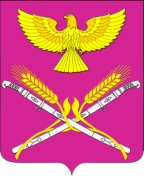 АДМИНИСТРАЦИЯ НОВОПЕТРОВСКОГО СЕЛЬСКОГО ПОСЕЛЕНИЯ ПАВЛОВСКОГО РАЙОНАПОСТАНОВЛЕНИЕот 01.02.2019г.                                                                                                №  18ст-ца НовопетровскаяО внесении изменений в постановление администрации Новопетровского сельского поселения Павловского района № 159 от 20 декабря 2018 года «Об утверждении ведомственной целевой программы "Обеспечение пожарной безопасности на территории Новопетровского сельского поселения Павловского района на 2019 год»Руководствуясь пунктом 9 статьи 14 Федерального закона Российской Федерации от 6 октября 2003 года № 131-ФЗ «Об общих принципах организации местного самоуправления в Российской Федерации", статьей 19, 34 Федерального закона Российской Федерации от 21 декабря 1994 года № 69-ФЗ «О пожарной безопасности», статьей 7.1. Закона Краснодарского края от 31 марта 2000 года № 250-КЗ «О пожарной безопасности в Краснодарском крае», Решением № 2 от 25 января 2019 года Комиссии по предупреждению и ликвидации чрезвычайных ситуаций администрации муниципального образования Павловский район, Уставом Новопетровского сельского поселения п о с т а н о в л я ю:1. В постановление администрации Новопетровского сельского поселения Павловского района от 20 декабря 2018 года № 159 «Об утверждении ведомственной целевой программы «Обеспечение пожарной безопасности на территории Новопетровского сельского поселения Павловского района на 2019 год» внести следующие изменения:1.2. Приложение № 2 к постановлению администрации Новопетровского сельского поселения изложить в новой редакции.2. Контроль за выполнением настоящего постановления оставляю за собой.3. Постановление вступает в силу со дня его подписания.Глава Новопетровского сельского поселенияПавловского района                                                                      Е.А.БессоновПРИЛОЖЕНИЕ №2к постановлению администрацииНовопетровского сельского поселенияПавловского района 	от 01.02.2019г.   № 18Мероприятия ведомственной целевой программы по обеспечению пожарной безопасности на территории Новопетровского сельского поселения на 2019 годСпециалист 1 категории администрацииНовопетровского сельского поселения                                                 С.С.Чернышова№п/пМероприятияОбъемы финансированияСроки выполненияПроведение совместных координационных совещаний руководителей предприятий организаций, учреждений по вопросам обеспечения пожарной безопасности на территории Новопетровского сельского поселенияНе требует финансирования2019 годПриобретение, изготовление наглядной агитации по пожарной безопасности, подготовка и издание необходимого количества методических рекомендаций и памяток по  обеспечению первичных мер пожарной безопасности,Средства, предусмотренные на финансирование основной деятельности исполнителей Программы2019 год/2 т.р./Организация и проведение профилактической работы среди преподавателей и учащихся учебных заведений по обеспечению первичных мер пожарной безопасностиНе требует финансирования2019 годУстановка четырех пожарных гидрантов на территории поселенияСредства, предусмотренные на финансирование основной деятельности исполнителей Программы2019 год/25,2 т.р./Закупка и установка в домовладениях семей, находящихся в трудной жизненной ситуации, автономных пожарных извещателей.Средства, предусмотренные на финансирование основной деятельности исполнителей Программы2019 год/2,8 т.р./